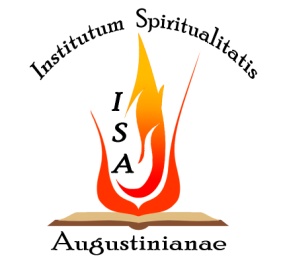 READINGS FOR MASS(FOR REFUGEES AND IMMIGRANTS)November 16, 2015First Reading: Dt 10,12-13.17-19Now, therefore, Israel, what does the Lord, your God, ask of you but to fear the Lord, your God, to follow in all his ways, to love and serve the Lord, your God, with your whole heart and with your whole being, to keep the commandments and statutes of the Lord that I am commanding you today for your own well-being?  For the Lord, your God, is the God of gods, the Lord of lords, the great God, mighty and awesome, who has no favorites, accepts no bribes, who executes justice for the orphan and the widow, and loves the resident alien, giving them food and clothing.  So you too should love the resident alien, for that is what you were in the land of Egypt. The Word of the Lord.Responsorial Psalm : Psalm 111, 1-2. 4-5. 9Happy are those who are gracious and lend to those in need. 
R/. Happy are those who are gracious and lend to those in need. 
Happy are those who fear the LORD, you greatly delight in God’s commands.Their descendants will be mighty in the land, a generation upright and blessed.R/. Happy are those who are gracious and lend to those in need.
Wealth and riches shall be in their homes; their prosperity shall endure forever.  They shine through the darkness, a light for the upright; they are gracious, merciful and just.R/. Happy are those who are gracious and lend to those in need.
They give lavishly to the poor; their prosperity shall endure forever; their horn shall be exalted in honor.  R/. Happy are those who are gracious and lend to those in need.Second Reading: 1 Cor 13,1-8.13If I speak in human and angelic tongues but do not have love, I am a resounding gong or a clashing cymbal. And if I have the gift of prophecy and comprehend all mysteries and all knowledge; if I have all faith so as to move mountains but do not have love, I am nothing. If I give away everything I own, and if I hand my body over so that I may boast but do not have love, I gain nothing.Love is patient, love is kind. It is not jealous, [love] is not pompous, it is not inflated, it is not rude, it does not seek its own interests, it is not quick-tempered, it does not brood over injury, it does not rejoice over wrongdoing but rejoices with the truth.  It bears all things, believes all things, hopes all things, endures all things.Love never fails. If there are prophecies, they will be brought to nothing; if tongues, they will cease; if knowledge, it will be brought to nothing.  So faith, hope, love remain, these three; but the greatest of these is love.The Word of the Lord.Alleluia: 1 Jn 4,20-21Alleluia, alleluia.Those who do not love their brother or sister whom they have seen, cannot love God whom they have not seen.  We have received from him this commandment: those who love God, love also their brother or sister.Alleluia.Gospel: Matthew 25 31-46 Jesus said to his disciples, “When the Son of Man comes in his glory, and all the angels with him, he will sit upon his glorious throne, and all the nations will be assembled before him. And he will separate them one from another, as a shepherd separates the sheep from the goats.  He will place the sheep on his right and the goats on his left. Then the king will say to those on his right, ‘Come, you who are blessed by my Father. Inherit the kingdom prepared for you from the foundation of the world.  For I was hungry and you gave me food, I was thirsty and you gave me drink, a stranger and you welcomed me, naked and you clothed me, ill and you cared for me, in prison and you visited me.’ Then the righteous will answer him and say, ‘Lord, when did we see you hungry and feed you, or thirsty and give you drink?  When did we see you a stranger and welcome you, or naked and clothe you?  When did we see you ill or in prison, and visit you?’  And the king will say to them in reply, ‘Amen, I say to you, whatever you did for one of these least brothers of mine, you did for me.’  Then he will say to those on his left, ‘Depart from me, you accursed, into the eternal fire prepared for the devil and his angels.  For I was hungry and you gave me no food, I was thirsty and you gave me no drink, a stranger and you gave me no welcome, naked and you gave me no clothing, ill and in prison, and you did not care for me.’  Then they will answer and say, ‘Lord, when did we see you hungry or thirsty or a stranger or naked or ill or in prison, and not minister to your needs?’  He will answer them, ‘Amen, I say to you, what you did not do for one of these least ones, you did not do for me.’  And these will go off to eternal punishment, but the righteous to eternal life.”The Gospel of the Lord.